AFFILIATION – 2021-2022 SEASON FEESFEES* Club: Any establishment that is duly incorporated as a legal person, a company or a non-profit organization, that is a member of its regional association and whose primary objective is to manage, develop and promote curling.** Regular curler: Anyone who curls regularly at a curling club affiliated with Curling Québec.SCHEDULE* A 50% penalty shall apply for any payments made after December 15.ACCEPTED PAYMENT METHODSInterac e-transfer (info@curling-quebec.qc.ca). Enter the details in the Note or Message space provided by your financial institution.Bank transfer (see Curling Québec’s banking information on the void cheque, below).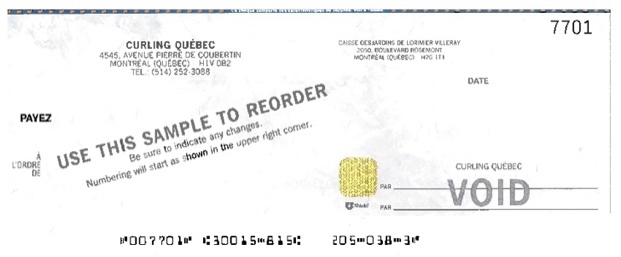 Cheque (the postmark serves as proof of the payment date).DescriptionAnnual feeAnnual fee
(tax included)DeadlineClub*0$ this season(usually 400$)0$ this season                 (usually $459.90)Waived du to Covid-19Regular curler** (Adult)$21.74$25.00December 15, 2021Regular curler** (Junior)(Age 20 and under on July 1, 2021)$11.74$13.50December 15, 2021DateDescriptionDecember 1, 2021Deadline for completing the affiliation form (on paper or electronically)December 1, 2021Deadline for providing the complete list of all club regular curlers
(on paper or electronically)December 5, 2021Deadline for receipt of complete itemized invoice from Curling Québec (by e-mail)December 15, 2021Deadline for remitting all affiliation fees for the 2021-2022 season*